Фото библиотеки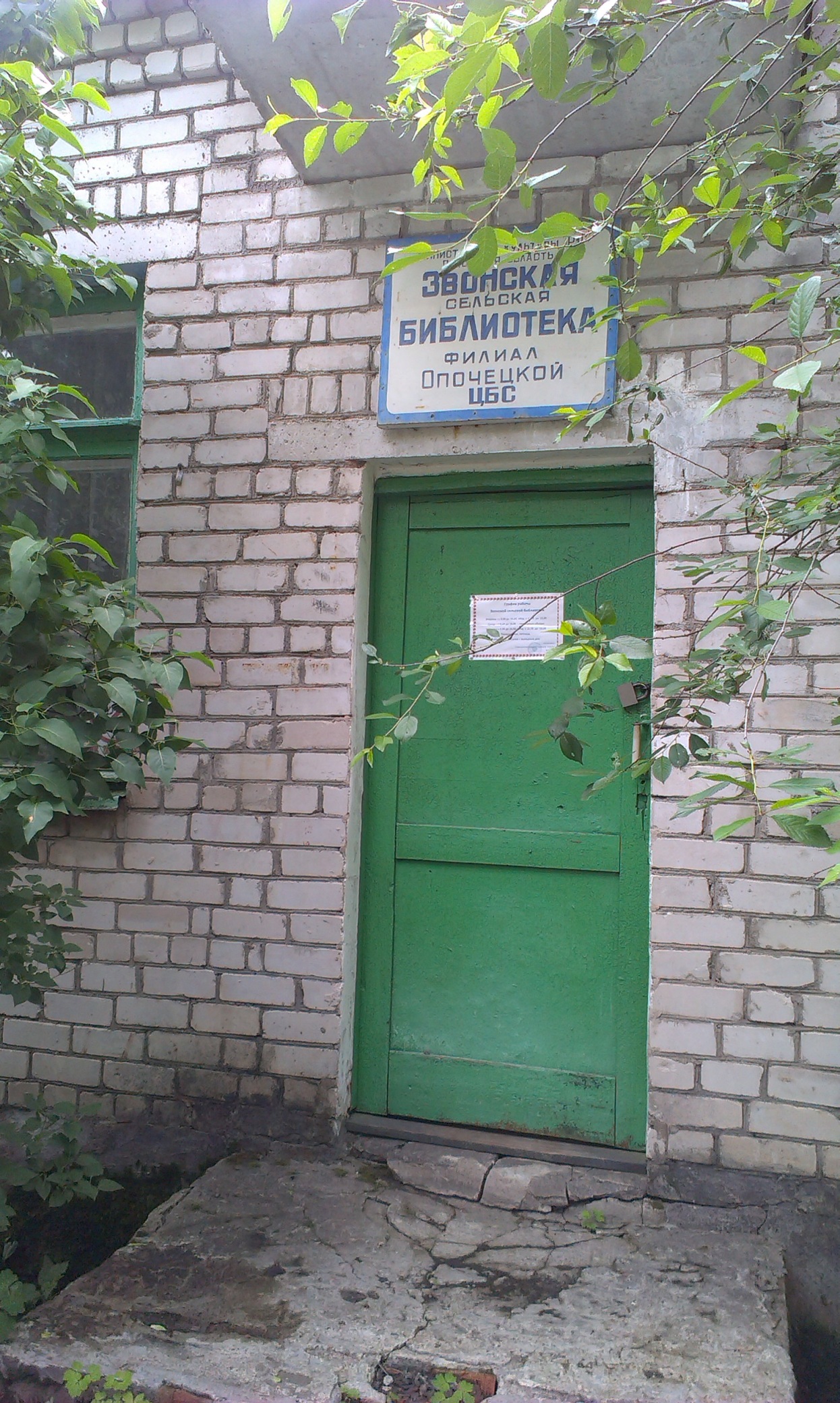 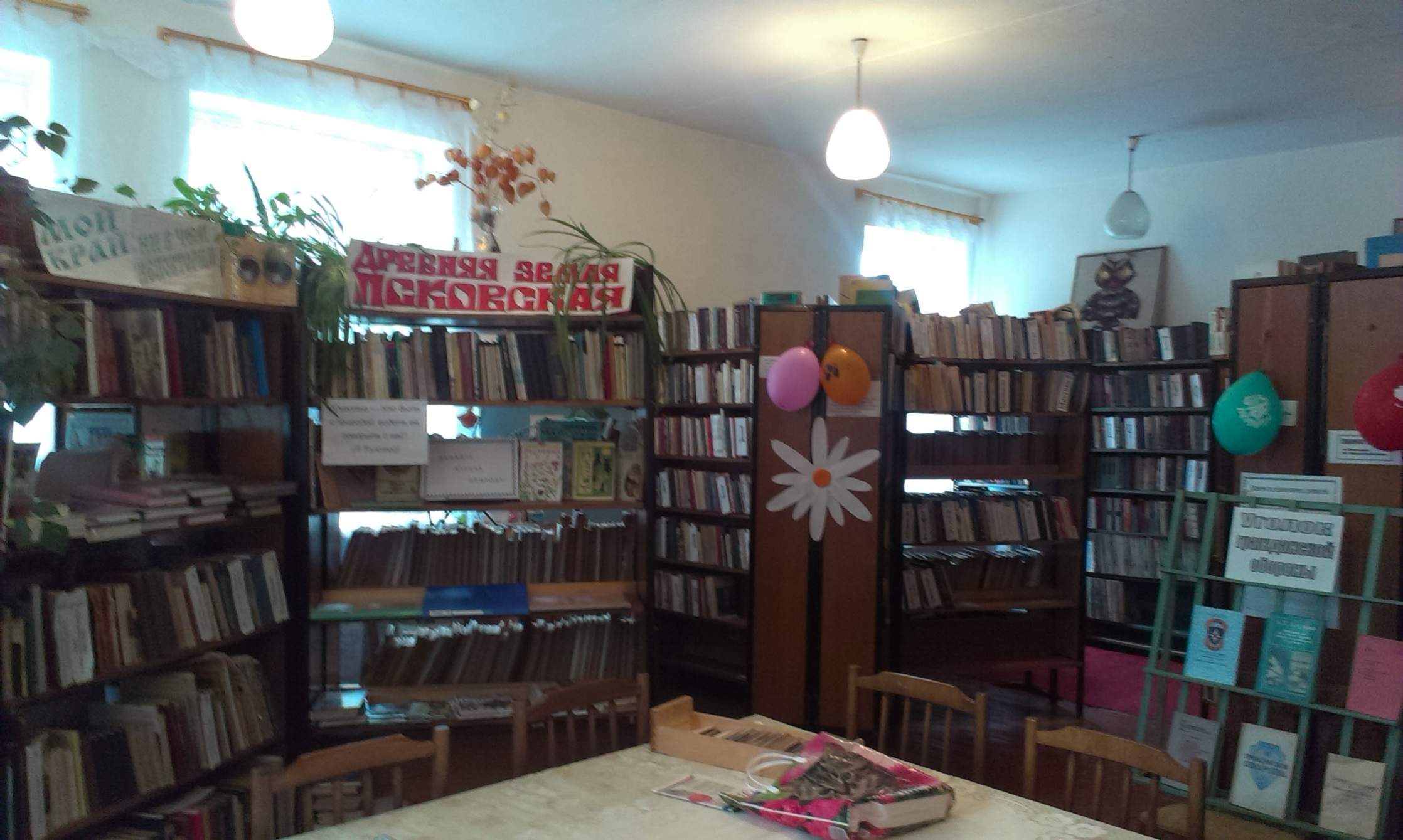 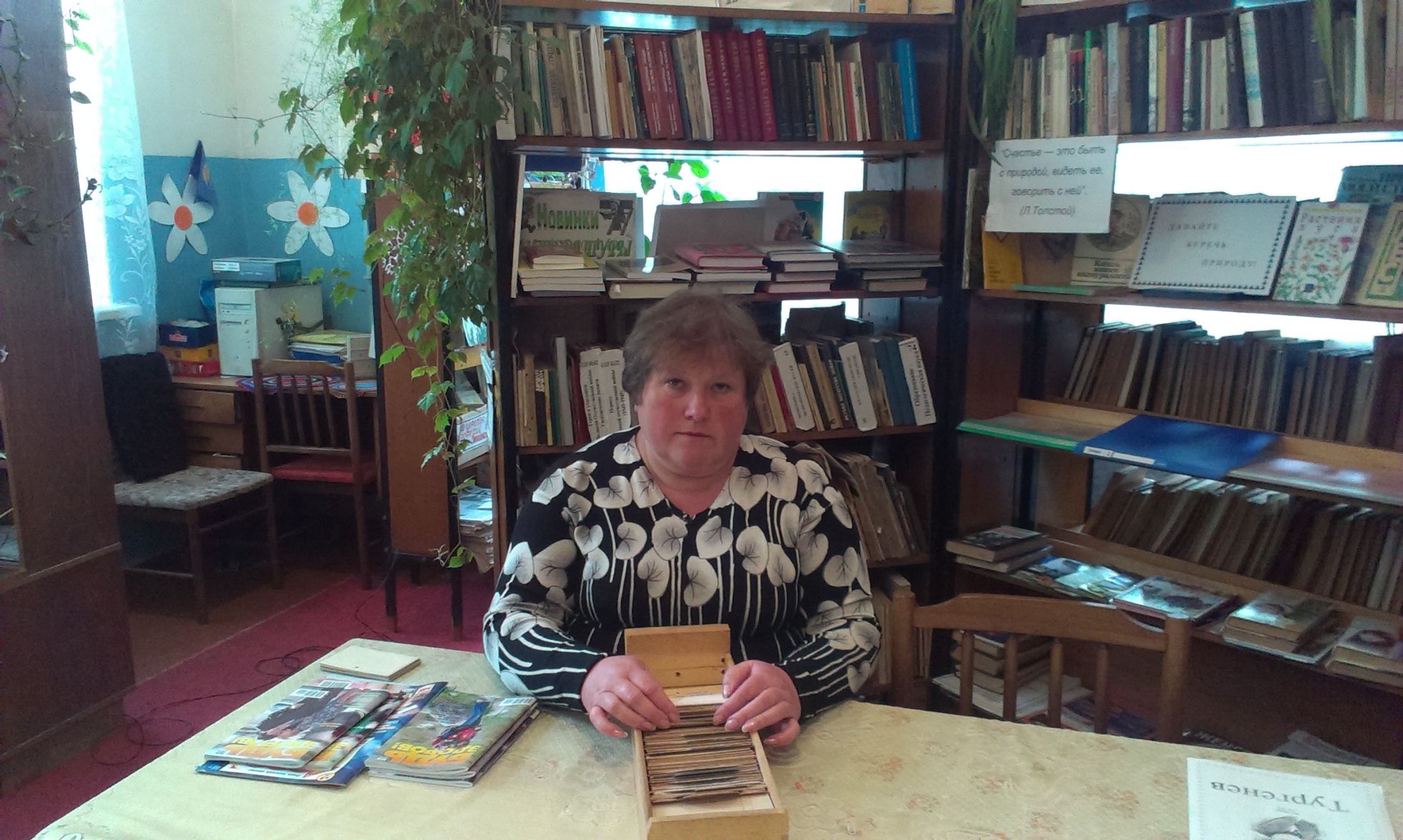 Васильева Надежда МихайловнаАдрес библиотеки:  182351, Псковская область, Опочецкий район, д. ЗвоныГрафик работы Вторник – с 9.00 до 16.00, обед  с 12.00  до  13.00Среда – с 9.00 до 16.00  -  подворные обходыЧетверг – с 9.00 до 16.00, обед  с 12.00  до  13.00Понедельник, пятница, суббота, воскресение – выходные дниМероприятия, проводимые в библиотеке:Масленица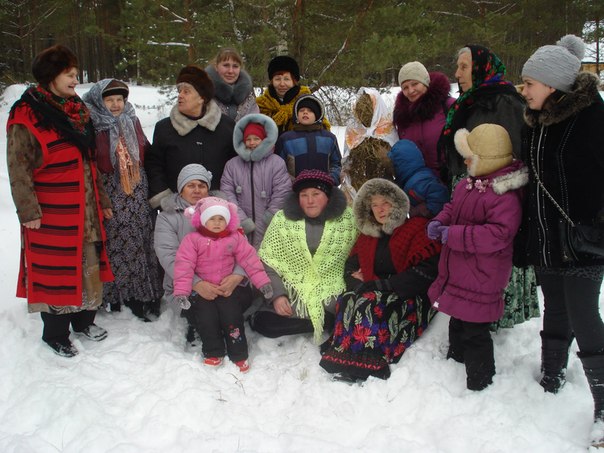 День матери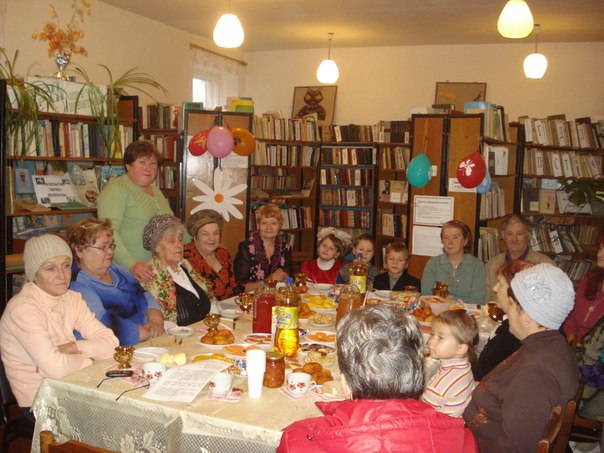 День Победы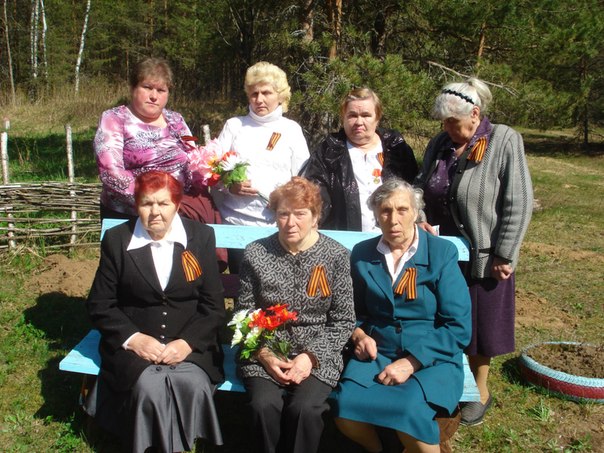 Новый год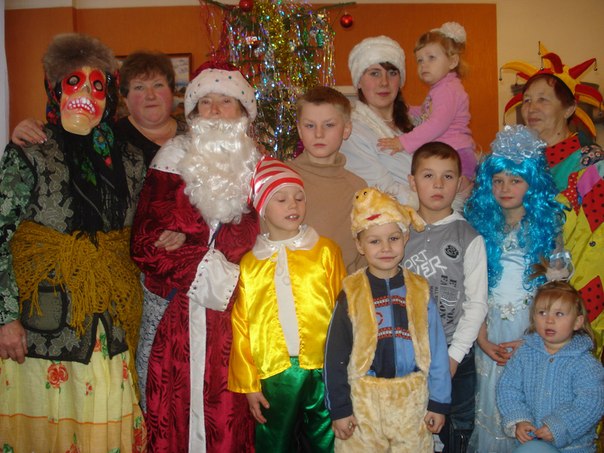 День пожилого человека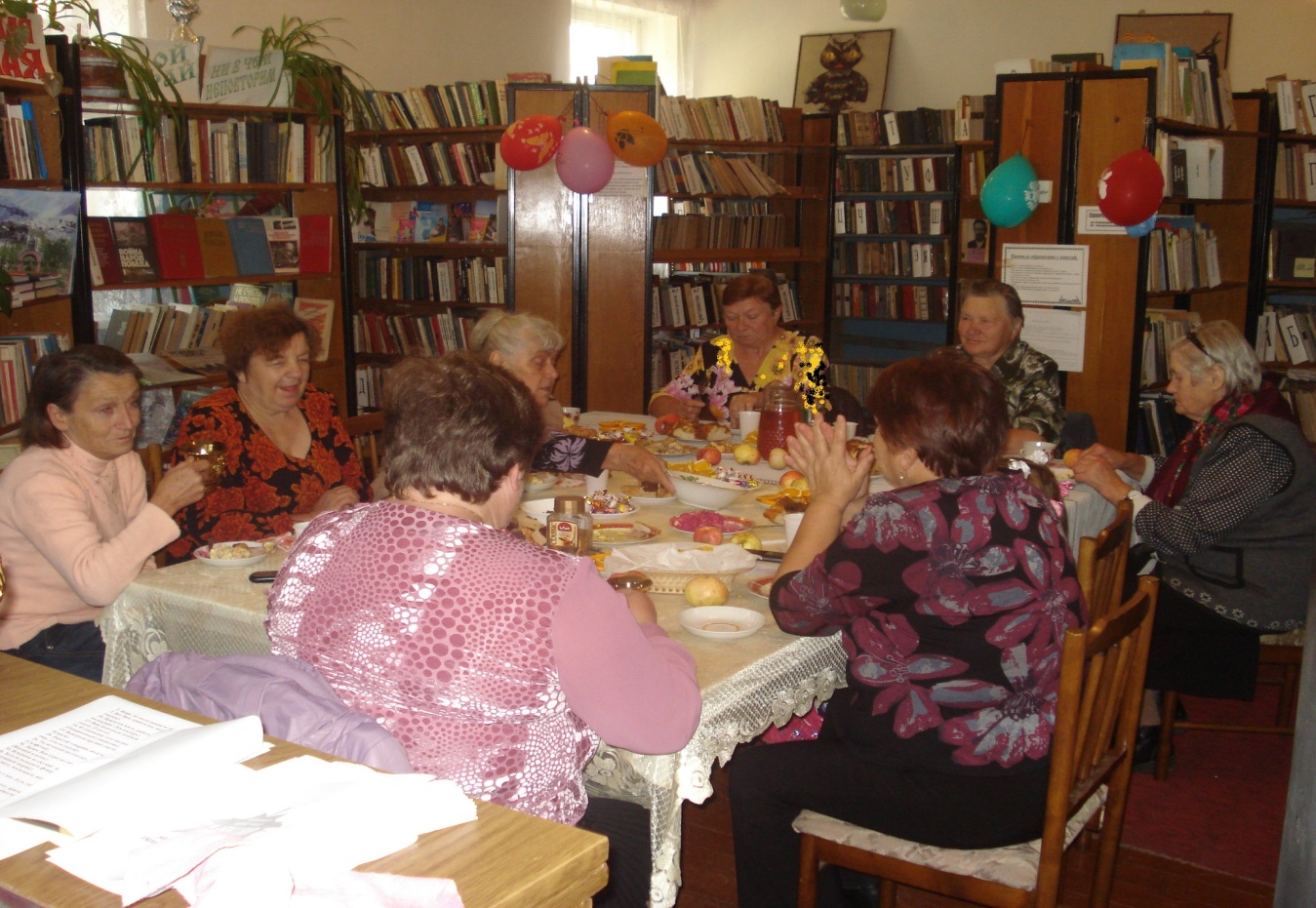 В библиотеке имеется ноутбук с выходом в интернетИдет работа над проектом  «Изучаем свой край»